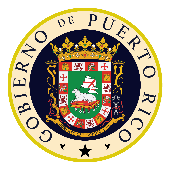 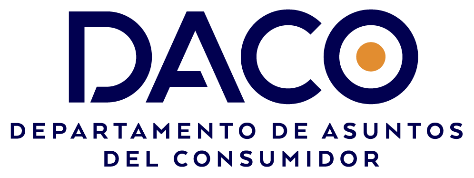 HuracanesLa temporada de huracanes comienza el 1 de junio y se extiende hasta el 30 de noviembre de cada año natural. Durante este periodo, así como en ocasiones de emergencia, el Departamento de Asuntos del Consumidor ("DACO") protege al consumidor en virtud del Reglamento para Congelación y Fijación de Precios de los Artículos de Primera Necesidad en Situaciones de Emergencia, Reglamento Núm. 6811 de 18 de mayo de 2004. Los artículos de primera necesidad incluyen, entre otros, materiales de construcción, alimentos, combustible, equipos eléctricos y medicinas.

Se aconseja al consumidor que haga a tiempo un inventario para diez (10) días de los artículos de primera necesidad y provisiones básicas que debe almacenar en el hogar como, por ejemplo, agua potable, alimentos enlatados, radio, linternas, baterías y artículos de primeros auxilios.  Igualmente, debe orientarse sobre la operación de plantas alternas para generar electricidad y que un experto verifique su conexión, recuerde tener cuidado con la emisión de gases. 

La estructura general de su propiedad debe ser verificada, haciendo énfasis en el techo, las puertas y las ventanas, las cuales se recomienda sean protegidas con paneles de aluminio, madera o tormenteras que debe adquirir e instalar con tiempo suficiente. Recuerde asegurar los documentos importantes como pólizas de seguros, contratos, pasaporte y certificado de nacimiento en un envase portátil e impermeable. 

No debe olvidar podar los árboles y verificar que las ramas no toquen el tendido eléctrico, almacenar agua, mantener limpias las alcantarillas, conocer la ubicación de los refugios y si tienen familiares con necesidades especiales procure tener suficientes medicamentos. Abasto y almacenamiento de alimento para huracanesEl DACO, en coordinación con la Comisión de Alimentación y Nutrición de Puerto Rico, han preparado esta guía para orientar al consumidor sobre abastos y almacenamiento de alimentos.Alimentos frescos refrigeradosAlimentos frescos en lugares ventiladosFrutas frescasCarnes CongeladasLeche frescaEn DACO estamos siempre para orientarles. Para visitar una de nuestras regionales más cercana a su residencia, puede acceder a nuestra página cibernética al http://daco.pr.gov . Aquí también puede encontrar nuestros servicios en línea si tener que salir de su casa.Alimentos enlatados y secosAbastos para dos personas por semanaTiempo de duración de alimento almacenado (meses)Leche evaporada7 latas de 32 onz.6Leche en polvo(28 porciones)3Leche íntegra y desnatadaPreparada3Queso procesado4Carnes enlatadas8-9 libras de carne (28 porciones)12Hortalizas y frutas        11-14 libras (enlatadas)12Farináceos (viandas)16-21 libras (frescas)15 díasHabichuelas y otros granos42-56 porciones12Frutas secas (pasas, ciruelas)42-56 porciones6Jugo de frutas42-56 porciones6Productos con tomate (salsas y pastas)42-56 porciones6Harinas (todas)6Cereales de desayuno listos para comer5-7 libras2-3Cereales para cocinar (avena, trigo y maicena)42-56 porciones6Arroz3-4Galletas soda3Pastas (todo tipo)12Fideos para sopa6Aceite y grasa vegetal32 onzas12Azúcar1.2 librasIndefinidamenteAlimentos misceláneosCafé enlatado(según costumbre familiar)12Café empacado	6Café instantáneo, té y cocoa12Bebidas en polvo (frutas)12AlimentosTiempo de duraciónRepollo1-2 semanasZanahorias2 semanasLechuga1 semanaTomates5-6 díasAlimentosTiempo de duraciónCebolla2-4 mesesBacalao6 mesesPapas2-4 mesesHuevos1 semanaAlimentosTiempo de duraciónChina2 semanasGuineos3-5 díasManzana1 mesPiña2-3 díasAlimentosTiempo de duraciónRes12 meses"Hamburger"4 mesesCerdo4 mesesPollo9 mesesPavo6 mesesPescado6 mesesAlimentosTiempo de duraciónIntegra o desnatada1 semanaQuesos duros2-3 meses